Schmutz 15. Mai 2014 Küttigen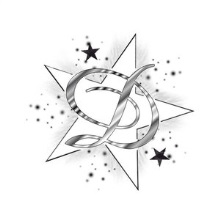 ÖlauszügenAuszüge mit Öl können Hautirritationen lindern und wergen als Zutat für heilende Salben seit Jahrhunderten angewandt und geschätzt.Jahrhunderte hindurch wurden von den Menschen die Inhaltstoffe in Tinkturen, Weinen und Salben verarbeitet. Leider wissen heute kaum Leute noch wie man dies Herstellt.Am häufigsten setzt man frische Blätter, Blüten oder Wurzeln an.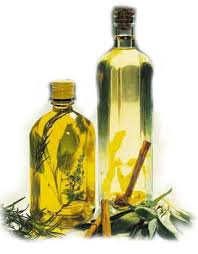 Kalt Auszug1.BasisölOlivenöl da dies Durchblutungsfördernd ist und Entzündungshemmende Wirkstoffe  besitzt. Für Kosmetische zwecke ist das Mandelöl, Jojobaöl und Traubenkernenöl zu gebrauchen.2.KräuterZupfen, Grössere teile mit dem Messers zerkleinern.3.Material EinfüllenIn verschliessbares Glas die Kräuter geben und mit Öl übergiessen.10gr frische Kräuter benötigt man etwa auf100ml Öl10gr getrocknete Kräuter da auf200ml Öl Pflanzenteile müssen mit dem Öl übergiessen und Luftblasen rauslassen.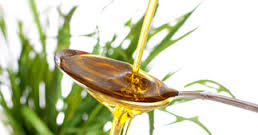 4.AufbewahrenZiehen lassen an einem dunklen Ort. Nur Johanniskraut Öl darf an der Sonne gestellt werden.5.Kontrolle/ SchüttelnJeden 2 Tag Überprüfen nach Schimmel.6. Filtern/ SiebenNach 3-5 Wochen Sieben oder Filtern.7.AbfüllenIn dunkle Flaschen. An kühlen und Dunklen Ort Lagern. Das Öl hält sich 1 Jahr.8.AnwendungJe nach Öl evt.1-2 Tropfen ätherisches Öl beigeben.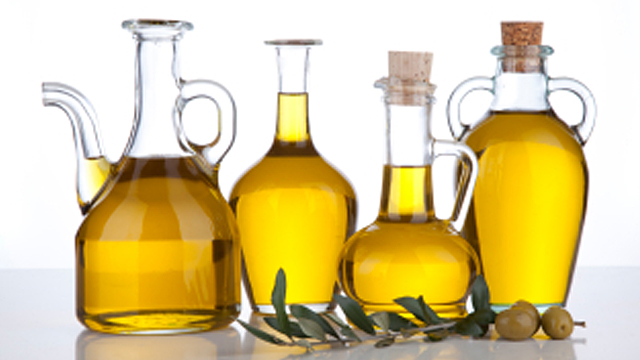 Warmer Auszug1.Pflanzen zerkleinern2. Öl und Pflanzen in Glas geben und im Wasserbad auf 40° 1Stunde erhitzen und ziehen lassen.3.Sieben oder Filtern nun Abfüllen.